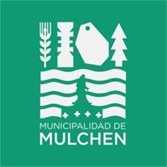 MUNICIPALIDAD DE MULCHENDIRECCION DE DESARROLLO COMUNITARIOBECA UNIVERSITARIA MUNICIPAL “FRAY ALEJANDRO MANERA”I. OBJETIVOApoyar a la realización de estudios Universitarios a alumnos de escasos recursos económicos y con buen rendimiento académico, que cumplan con los requisitos exigidos por la normativa que rige este beneficio.II.- DESCRIPCIONEsta beca será orientada a favorecer a jóvenes alumnos Mulcheninos, que por primera vez ingresan a la Universidad, consiste en una asignación mensual en dinero, equivalente a 1,5 UTM., durante los meses de Marzo a Diciembre.Los alumnos deben encontrarse en una carrera impartida por una Universidad del país, con una duración mínima de 4 años y haber egresado de 4° medio preferentemente en el año anterior, y de los Liceos B-69 “Miguel Ángel Cerda Leiva”, Liceo “Nuevo Mundo” y Liceo “ Crisol”, con un promedio de nota 6.0 mínimo.Cada alumno, además, debe tener una conducta personal intachable y una situación socio-económica que justifique la posibilidad al beneficio.III.-Actividades01.-Aplicar instrumentos de postulación02.-Realizar entrevistas y visitas domiciliarias03.-Exigir y verificar documentos de respaldo04.-Celebrar reuniones con la Comisión de la Selección05.-Difundir nómina de alumnos seleccionados06.-Ejecutar procedimiento administrativos07.-Controlar cumplimiento de requisitos08.-Evaluacion IV.-BeneficiariosActualmente existen 16 beneficiarios de esta beca, generándose 6 cupos para el año 2023.V.-RequisitosFotocopia de Carnet de Identidad, ambos lados.Tener Nota 6.0 como MínimoCertificado de Concentración de notas.Certificado de Alumno Regular, emitido por la “Casa de Estudios” respectiva,  de nivel Superior en el año en curso, estando debidamente reconocida por Estado y en la modalidad Diurna. (Se excluyen estudiantes de nivel Medio Técnico Profesional.Certificado de Registro social de Hogares en calidad de mayor vulnerabilidad y menores ingresos.Tener domicilio en la comuna.Fotocopia de cuenta Rut Banco Estado.VI.- Unidad EjecutoraMunicipalidad de Mulchén, a través de la Dirección de Desarrollo Comunitario, quedando inserto en ítems de transferencia corriente 24.01.007, Asistencia Social a personas naturales.VII.-Periodo de EjecuciónEl programa se ejecutara durante los meses de Marzo a Diciembre de 2023.Las postulaciones y renovaciones se harán en los meses de Febrero - Abril del 2023.La comisión de selección se reunirá la primera quincena de Abril para conocer las solicitudes de postulación y renovación.Los nombres de los alumnos seleccionados para el año 2023, serán dados a conocer durante la segunda quincena de Abril.VIII.- EVALUACIONSe evaluará semestralmente a los alumnos en relación con el cumplimiento de requisitos exigidos por el reglamento vigente.IX-.RECURSOSLos recursos necesarios para el año 2023 ascienden a $20.000.000.-, con cargo al Presupuesto Municipal vigente.JAIME RAMIREZ BUSTOSDIRECTOR  DESARROLLO COMUNITARIOMULCHÉN, Marzo de 2023.